FUTURE IS SAYING HELP(F-I-S-H)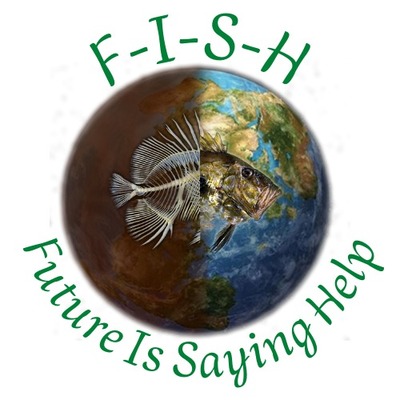 Proje hakkındaProjemiz seçkin ve önemli bir konuyla ilgili; çevre ve geleceğimiz.. Çevre sorununa dikkat çekmek, iklim değişikliği ile mücadele etmek ve onlara fikir/çözüm bulmaya çalışmak istiyoruz. Amacımız aynı kültürlerarası konuda işbirliği yapmak, daha iyi bir gelecek için ortaklarla işbirliği yapmak, dersleri daha verimli hale getirmek ve yabancı dili sınıf dışında kullanmaktır. Öğrenciler kendi öğrenmelerinde aktif rol oynayacak, dünyanın yardım çağrılarına kulak verecek ve güzel, sürdürülebilir bir çevre için çözümler üreteceklerdir. Ayrıca öğrencilerin 21. yüzyıl becerileri olan işbirliği, işbirliği, iletişim, yaratıcılık ve üretkenlik becerilerini geliştirmeyi hedefliyoruz.Amaçlarımız:Değişen çevre ve iklim konusunda farkındalık yaratmak.Öğrencilerin daha yeşil bir dünyanın önemini anlamalarını sağlamak.Sürdürülebilir çevre ile ilgili faaliyetler yürütmekİklim değişikliğinin nedenlerini anlamakOrtak bir konuda işbirliği; geleceğimizBeklenen sonuçlar:Öğrenciler;İklim değişikliğinin nedenlerini öğrenecekYeşil çevrenin önemini kavrayacakOrtak bir konu üzerinde işbirliği yapacakYabancı dil kullanacakWeb 2.0 araçlarını kullanacak21. yüzyıl becerilerini kazanacak.Proje Ekibimiz: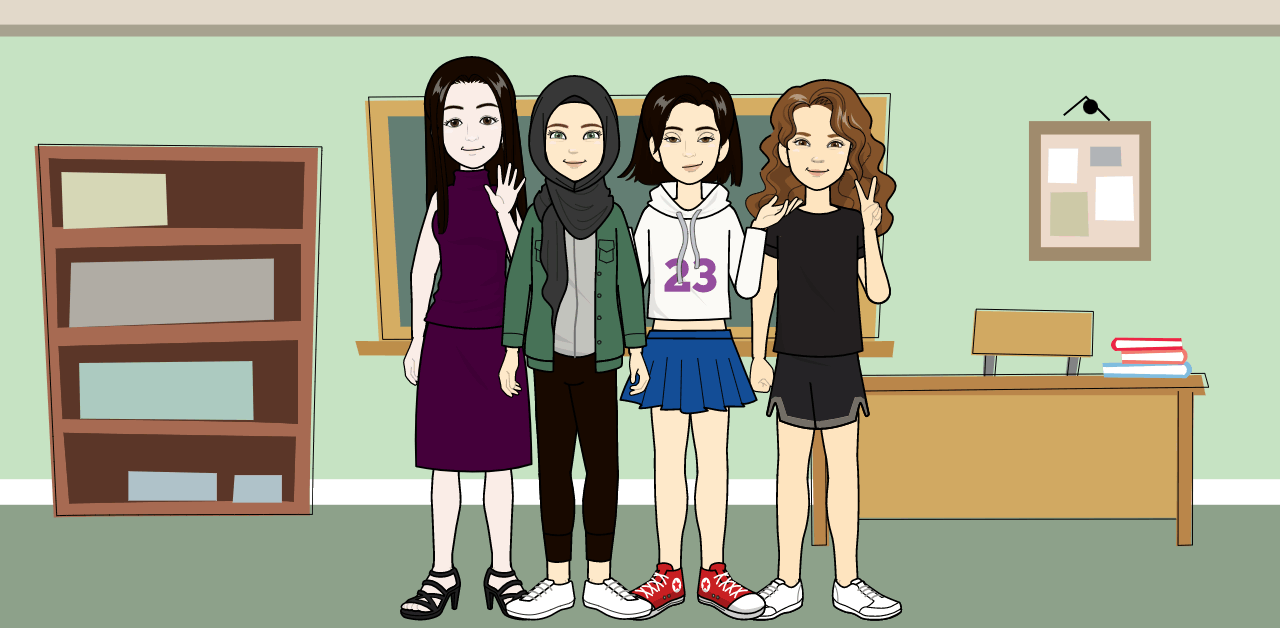 Proje Final Ürünümüz:Küresel ısınma hakkında bir kısa film https://www.youtube.com/watch?v=G_sTGJzugQ8&t=3sKüresel ısınma üzerine webinar: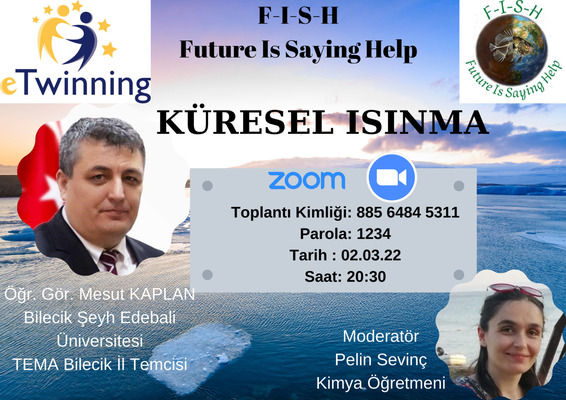 Yenilenebilir enerji kaynakları üzerine bir webinar: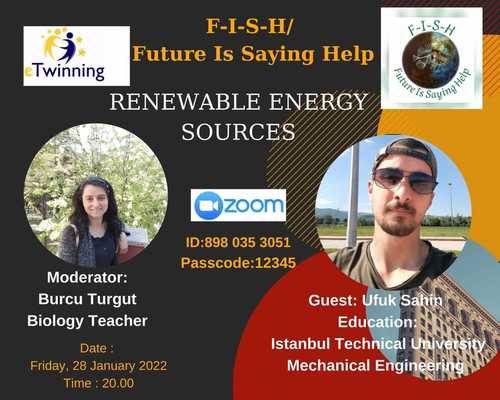 Ekolojik ayak izi, iklim değişikliği ve sürdürülebilirlikle ilgili bir webinar: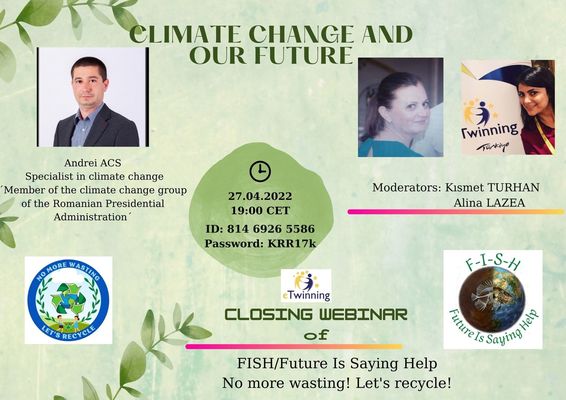 